« Action linguistique jeunes vers l’emploi »Public ciblé : Jeune (16/25ans)Récemment arrivé en FranceScolarisé dans le pays d’origine (lycée)Communiquant pas ou peu à l’oral en français( A1.1 ou infra A1.1)Disposant d’une autorisation au travailObjectifs de la formation :Linguistique : développer la communication orale et écrite Socioprofessionnel : développer son autonomie, sa connaissance des codes socioculturels français pour aller vers un parcours d’insertion professionnel. Contenus :Module Linguistique intensifModule Développement des compétences sociales et confiance en soiModule Découverte de l’EmploiPréparation DELF A1 /A2 selon le niveauRecrutement : sur rendez-vous à Accueil Goutte d’Or 26 rue Laghouat 75018 PARIS Inscriptions pour la Mission Locale de Paris via le DRIVE du PLCI. Ne pas hésiter à contacter Séverine Zouaoui par téléphone (01 42 51 87 75) pour vérifier le profil du jeune ou par mail (severine.zouaoui@ago.asso.fr) Dates de la formation : du 4 mars au 18 juillet 2019 Horaires : lundi 9h30-12h30 / mardi 9h30-12h30 / mercredi 9h30-12h30 / jeudi 9h30-12h30 et 13h30-16h30/ vendredi 9h30-12h30 (+ heures de soutien individualisé et d’accompagnement social en fonction des besoins) Formation gratuite et non rémunérée Pour tout renseignement : Séverine Zouaoui -  tél : 01 42 51 87 7 	severine.zouaoui@ago.asso.frAvec le financement de :	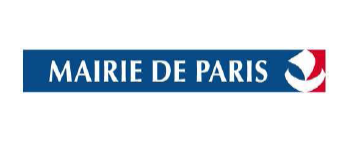 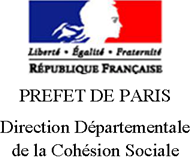 Fiche de liaisonStructure :					Nom du Référent :Tel :						e-mail : NOM :					Prénom : 				Sexe : 	F  	HAdresse : Si domiciliation,  adresse  où la personne vit : Tel :						email: Date de naissance : Situation de famille : 				Nombre d’enfants (précisez âge): Nationalité : 					Pays d’origine : Date d’arrivée en France : Nature du titre de séjour : 					Inscrit au Pôle Emploi : 		OUI		NONSécurité Sociale :			OUI		NONSolidarité Transport :			OUI		NONRessources : ………………………………………………Scolarisation au pays (précisez jusqu’à quel âge, en quelle langue, diplôme obtenu…)Cours de français (précisez dates, durée, lieu) : Niveau de français à l’oral (compréhension/expression) : A signé le CIR 			a suivi la formation linguistique  OFII 		dispensé(e) Expériences professionnelles au pays et en France:Suivi par un travailleur social (coordonnées) : Remarques du référent (motivations, freins, situation sociale..) :